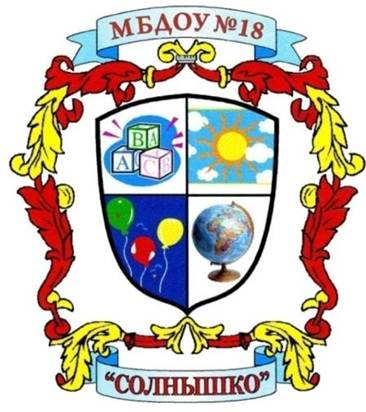 Муниципальное бюджетное дошкольное образовательное                                               учреждение детский сад № 18                  «Солнышко»                            ГАЗЕТА  ДЛЯ РОДИТЕЛЕЙ                                                                                 «Без здоровья невозможно и счастье» - Виссарион Григорьевич Белинский 1.ПОЕЗДКА В СОЧИ – впечатления семьи Квактун2. «КАЗАКОМ СЛЫТЬ – ЗДОРОВЫМ БЫТЬ»  спортивный фестиваль-  подготовила инструктор по физической культуре Иванова Н.А.3. ОТГОДАЕМ ВМЕСТЕ С ДЕТЬМИ – подготовила воспитатель Дурсенева Н. Ю.  Наша семья очень любит путешествовать.  Оказавшись в Сочи, советую всем обязательно заглянуть на Красную Поляну. Сделать это можно как с экскурсией, так и самостоятельно.
  
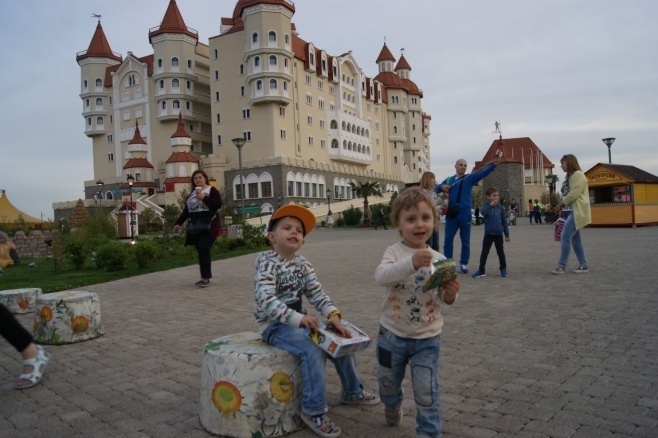 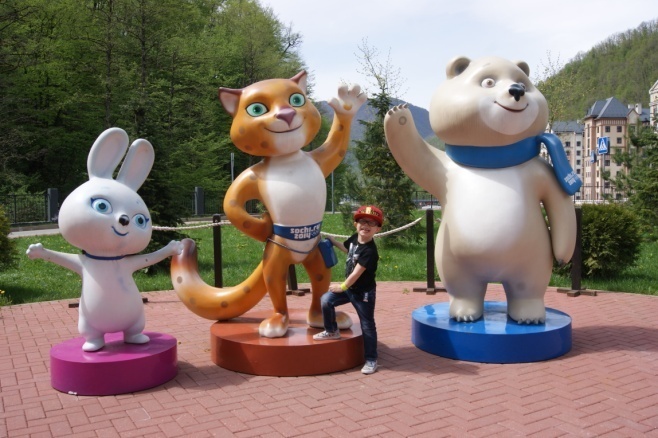   Красная Поляна — это не один, а несколько районов, каждый из которых имеет свое название: Эсто-Садок, Красная Поляна, Роза Хутор. Все они между собой объединены автомобильной  и железной дорогой.   
   Желаем всем посетить этот курорт.Подготовила  семья Квактун.9 апреля  на базе  физкультурно-оздоровительного комплекса «Лидер» состоялся спортивный фестиваль «Казаком слыть – здоровым быть».  Мероприятие состоялось в соответствии с планом деятельности инновационной площадки «Развитие физической культуры и формирование основ ЗОЖ  у воспитанников и родителей вусловиях сетевого взаимодействия ДОУ и ДЮСШ», в целях пропоганды здорового образа жизни и формирования представлений о жизни и быте кубанских казаков через совместную и игровую деятельность детей и их родителей.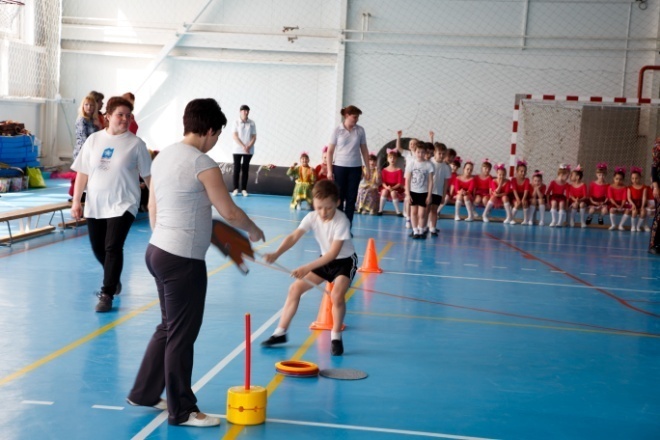 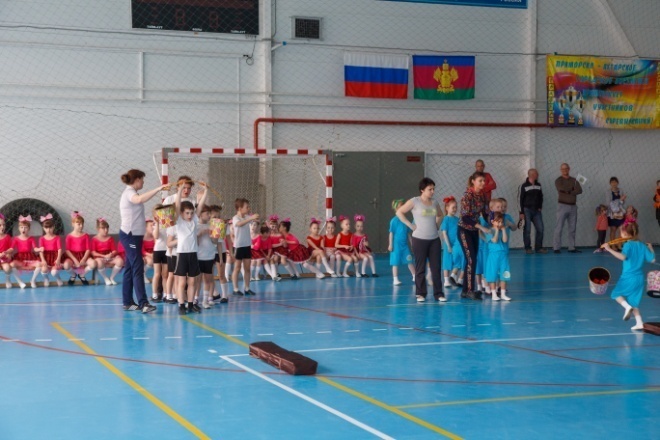 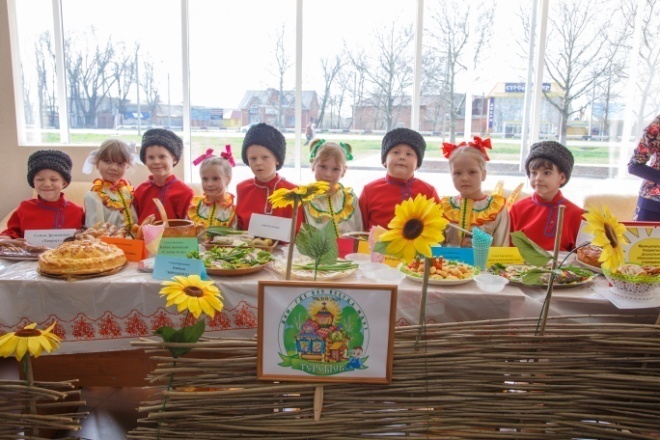 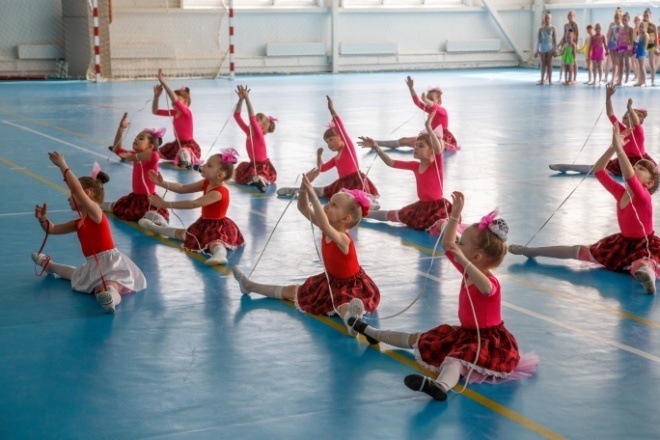 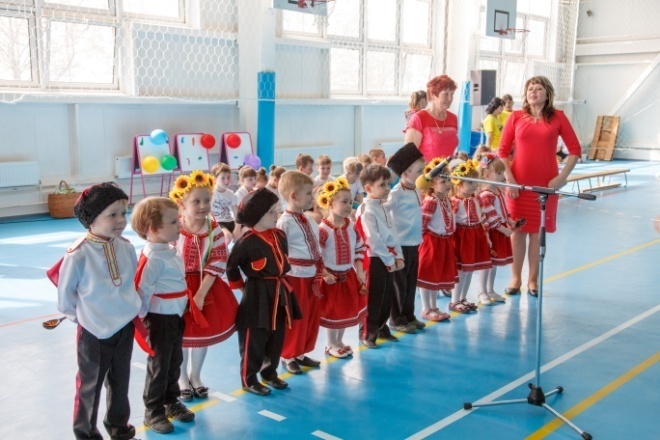 Фестиваль  состоял из спортивных,  музыкальных и кулинарных конкурсов. 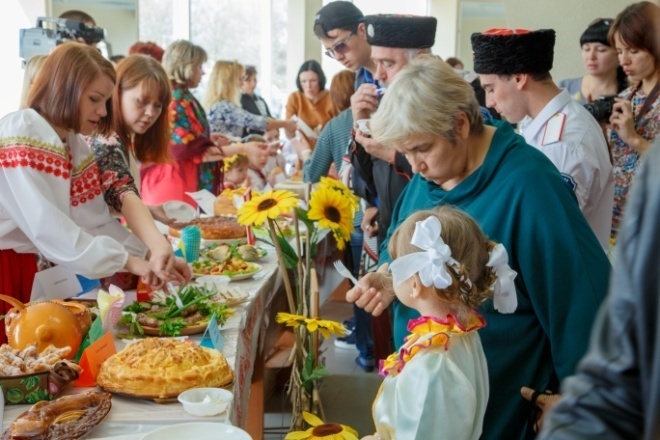 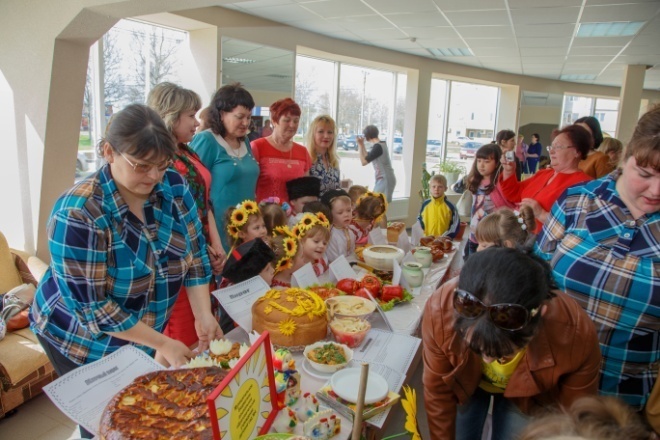 Вот некоторые рецепты кубанской кухни учавствовавшие в конкурсе.Жареные грибы с картошкой и сметанойИнгредиенты:- 700 г картофеля; - 500 г свежих грибов, лучше белых; - 2 луковицы; - 2–3 зубчика чеснока; - 100 г сметаны; - масло растительное для обжаривания; - соль, перец по вкусу; - зелень петрушки, укропа.Готовится в духовке 30-40 минут, за 10 минут до готовности кладется сметана и зелень.Автор блюда: семья Нечипоренко.Пирожки  кубанские сладкиеИнгредиенты:Мука просеянная  — 750 ГраммДрожжи сухие  — 2,5 Чайных ложкиСоль — 0,5 Чайных ложкиСахар — 50 ГраммМолоко теплое  — 480 МиллилитровЯйцо — 4 Штуки (3 - в тесто, 1 - для смазывания)Ванильный экстракт  — 1 Чайная ложкаМасло растительное  — 100 МиллилитровЦедра одного апельсина  — 1 ШтукаЗамешивается тесто и ставится подходить в теплое место на 1-1.5 часа (перебивать тесто 2 раза)Готовое тесто раскатывается и наполняется вареньем. Пирожки выкладываются на сковороду смазанную маслом и смазываются взбитым яйцом. Ставятся в разогретую духовку на 30 минутВаренье  — 250 ГраммМасло сливочное  — 50 ГраммСахарная пудра  - по вкусуАвтор выпечки: семья Банник.Кубанские вареники с творогомЯйцо куриное (белок в тесто, желток в начинку) — 3 шт.Вода — 0.5 стакана.Молоко — 0.5 стакана.Мука пшеничнаяСоль  Творог — 250 гСахар — 1 ст. ложкаМасло сливочное — 1 ст. ложка.
Яичные белки смешать с водой, молоком, солью и хорошо размешать. 
Постепенно добавляя в яичную массу муку, замесить крутое тесто. Оставить на 30 -40 минут. 

Начинка: творог растереть с сахаром, яичным желтком и растопленным сливочным маслом. 

Отрезаем часть готового теста и раскатываем его в тонкий пластик и вырезаем кружочки с помощью стакана или чашки. 
На середину каждого кружочка кладем начинку и защипываем края. 
Опускаем вареники в кипящую, подсоленную воду и варим до тех пор, пока они не всплывут. 
Сверху можно положить сметанАвтор блюда: семья Шеремет                                   подготовила инструктор по физической культуре- Иванова Н.А.1.Раскрась овощи и фрукты содержащие витамин А- красным цветом,    витамин С -желтым .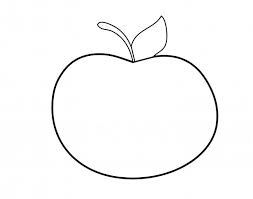 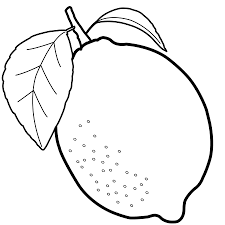 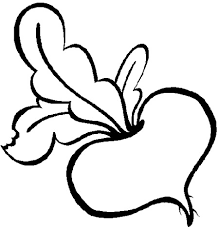 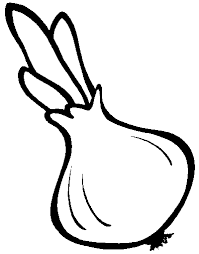 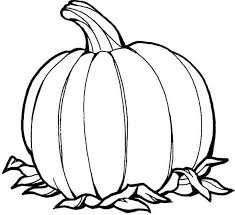 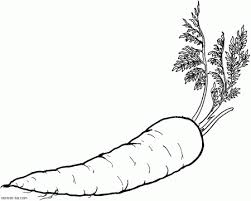 2.Зачеркни овощи и фрукты, из которых можно приготовить салат     (  варенье, компот, суп).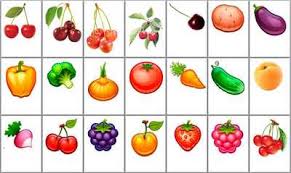 Издательство: ООО «Фаворит», Краснодарский край, г. Приморско-Ахтарск, ул. Ленина 68Главный редактор Дурсенева Н.Ю.Юридический адрес352931 Краснодарский край, г.Приморско-Ахтарск, ул. Аэрофлотская 132.Тел: 3-07-55Ф.И.О. руководителя учрежденияМаранина Ирина Антоновна (МБДОУ №18)Сайт учреждения-maraninai@mail.ru